УРЕДБАо условима за одређивање привременог граничног прелаза"Службени гласник РС", број 98 од 14. децембра 2018.Члан 1.Овом уредбом прописују се услови и начин доношења решења о одређивању привременог граничног прелаза.Члан 2.Иницијативу за одређивање привременог граничног прелаза могу поднети орган државне управе, орган аутономне покрајине, орган јединице локалне самоуправе, као и правна и физичка лица која за то имају оправдан интерес подношењем захтева за одређивање привременог граничног прелаза.Иницијатива се подноси на Обрасцу, који је одштампан уз ову уредбу и који чини њен саставни део.Образац иницијативе садржи:1) податке о подносицу захтева (орган државне управе, орган јединице локалне самоуправе, назив и седиште правног лица, односно презиме и име, пребивалиште физичког лица, подносиоца захтева);2) податке о врсти активности због које се подноси захтев за одређивање привременог граничног прелаза;3) место одређивања привременог граничног прелаза са тачно наведеним местом прелажења државне границе (гранични камен или други опште познат географско-топографски појам) и називом катастарске општине;4) време одржавања краткотрајних активности у ком је потребно одредити привремени гранични прелаз по поднетом захтеву;5) начин прелажења државне границе за време рада привременог граничног прелаза, односно одређивање на основу којих исправа и којим превозним средствима се прелази државна граница;6) податке о погодностима које су потребне за смештај и рад служби које се налазе на привременом граничном прелазу (примерен објекат или друга одговарајућа просторија до 12 m², санитарне просторије, расвета и стално напајање електричном енергијом, снабдевање пијаћом и техничком водом, фиксна или мобилна телефонска линија);7) место и време подношења захтева;8) потпис подносиоца захтева.Члан 3.Иницијатива за одређивање привременог граничног прелаза подноси се министарству надлежном за унутрашње послове (у даљем тексту: Министарство) најкасније 60 дана пре рока предвиђеног за почетак рада привременог граничног прелаза.Члан 4.Ради одлучивања о оправданости захтева, Министарство може прибавити мишљења органа државне управе који су надлежни за интегрисано управљање границом.По прибављеним мишљењима и сагласностима, министар надлежан за унутрашње послове доноси решење о одређивању привременог граничног прелаза, које се без одлагања доставља граничној полицији и другим органима државне управе који врше послове на граничним прелазима у складу са надлежностима утврђеним законом.Сагласност надлежног органа суседне државе није потребна уколико је поднет захтев ради одређивања привременог граничног прелаза на аеродрому, луци и путничком пристаништу отвореном за међународни саобраћај.Члан 5.Решење о одређивању привременог граничног прелаза садржи податке о:1) називу привременог граничног прелаза који ће бити одређен према називу катастарске општине на чијем подручју се налази;2) месту привременог граничног прелаза;3) радном времену привременог граничног прелаза;4) утврђеном подручју привременог граничног прелаза;5) временском периоду за који је одређен привремени гранични прелаз;6) начину и другим условима преласка државне границе на привременом граничном прелазу;7) организационој јединици граничне полиције и организационим јединицама других органа државне управе који врше послове на привременом граничном прелазу у складу са надлежностима утврђеним законом;8) обезбеђеним условима који су потребни за смештај, рад и обављање послова свих служби које се налазе на привременом граничном прелазу.Члан 6.Даном ступања на снагу ове уредбе престаје да важи Уредба о условима и поступку за доношење решења о одређивању привременог граничног прелаза („Службени гласник РС”, број 111/09).Члан 7.Ова уредба ступа на снагу осмог дана од дана објављивања у „Службеном гласнику Републике Србије”.05 број 110-11864/2018У Београду, 12. децембра 2018. годинеВладаПредседник,Ана Брнабић, с.р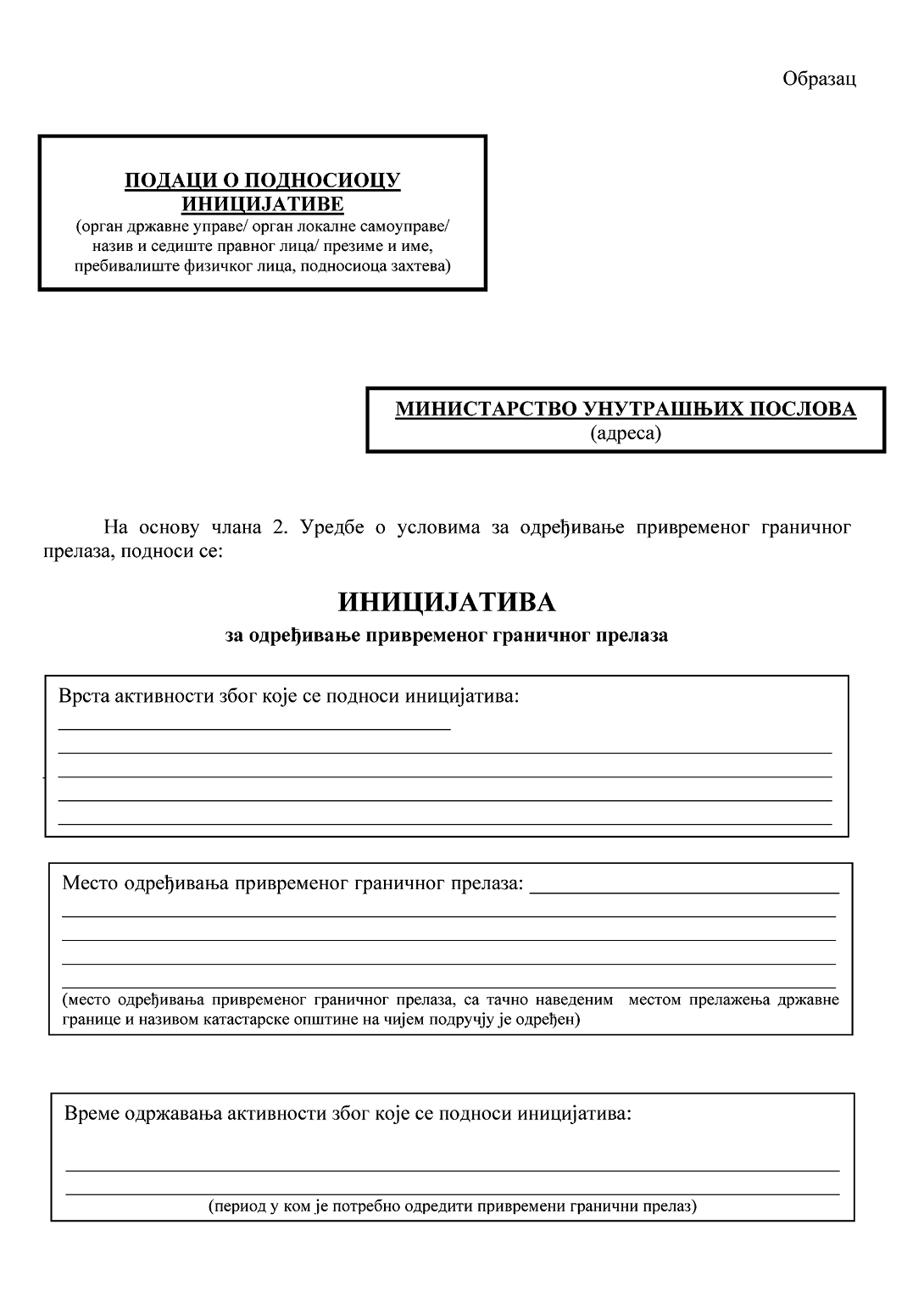 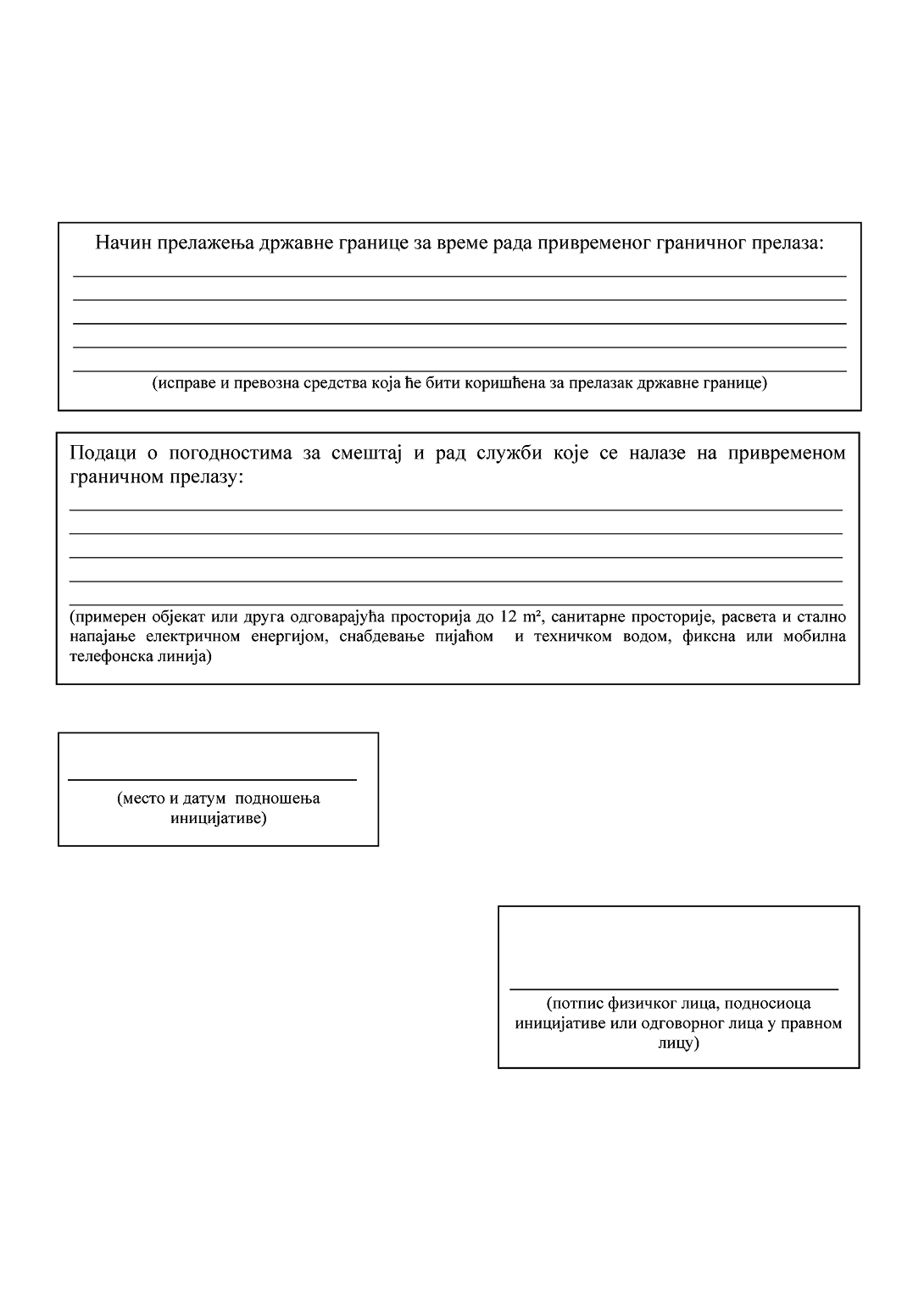 